$410,000.00OSTER – DADY28730 127TH ST, MOBRIDGELOT 1 EXC LOT 2 AIRPORT 2ND SUBD IN SE4SW4 16-124-79LOTS 1A, 2 & 3 TRACT 1 SE4SW4 16-124-79RECORD #3458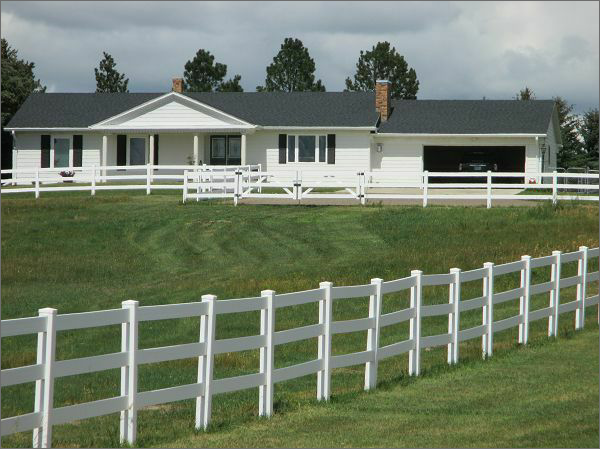 LOT SIZE 21.41 ACRES                                           TOTAL LIVING 1644 SQ FT SINGLE FAMILY ONE STORY                            FINISHED BSMT. 1644 SQ FTAVERAGE QUALITY & CONDITION                     3 BEDROOMS 2 BATHS2015; FIREPLACE, ROOF GOOD, EGRESS NORTH2 EGRESS WEST, DETACHED GARAGE           ROOFED PORCH 156 SQ FTROOF GOOD, VINYL SIDING                     OPEN SLAB PORCH 392 SQ FTBUILT IN 1973, CENTRAL AIR                     ATTACHED GARAGE 670 SQ FTSOLD ON 10/5/20 FOR $410,000           DETACHED GARAGE 1,216 SQ FTASSESSED IN 2020 AT $292,110                         GAZEBOSOLD ON 7/31/17 FOR $380,000                                       RECORD # 3458ASSESSED IN 2015 AT $134,015SOLD ON 7/29/15 FOR $305,000, ASSESSED IN 2015 AT $134,015